T.C.DENİZLİ VALİLİĞİİL MİLLÎ EĞİTİM MÜDÜRLÜĞÜKÜTÜPHANELERİYLE YAŞAYAN OKULLAR PROJESİ YÖNERGESİ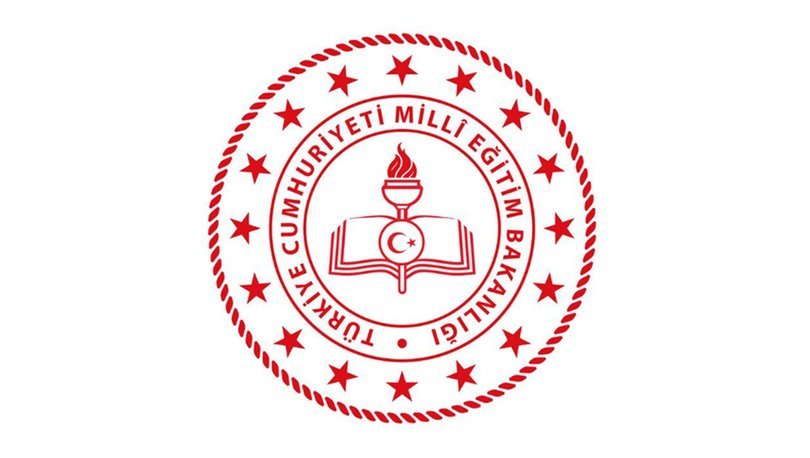 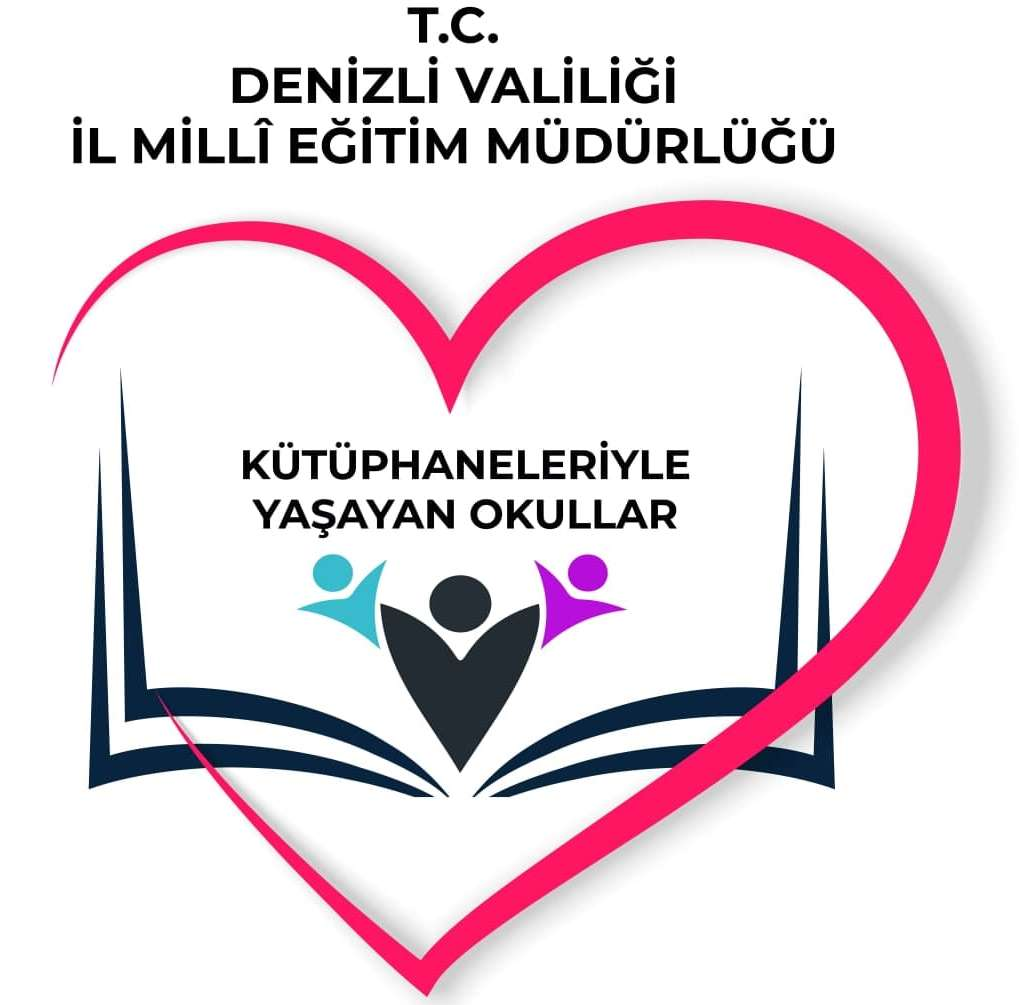 PROJE ÖZETİMillî Eğitim Bakanlığınca hazırlanan "Kütüphanesiz Okul Kalmayacak" projesi, kütüphanelerin hayatı dönüştüren gücünü ortaya koymaktadır. Proje kapsamında ülkemiz ve ilimizde pek çok okula kütüphaneler kazandırılmıştır. Denizli İl Millî Eğitim Müdürlüğünün hazırladığı “Kütüphaneleriyle Yaşayan Okullar” projesi, okul kütüphanelerini okuma, yazma, dinleme ve konuşma bağlamında bir yaşam alanı olarak kullanılmasını hedeflemektedir. Proje kapsamında tüm okul kademelerimizde bulunan okul kütüphanelerinde yaparak yaşayarak okuma, yazma, dinleme, konuşma ve uygulama etkinlikleri düzenlenecektir.  Yapılan etkinliklerle okuyan, yazan, dinleyen, konuşan, anlayan ve paylaşan öğrenci yaklaşımları ile okul kütüphanelerinin yaşam alanlarına dönüştürülmesi amaçlanmaktadır. Söz konusu amaca ulaşmak amacıyla tarihi, doğal ve kültürel özellikleriyle yaşayan bir şehir olan Denizli ili bağlamında okul kütüphaneleri çerçevesinde, faaliyet ve etkinlikler gerçekleştirilebilecektir. Okul kütüphanelerinde yapılacak faaliyet ve etkinlikler ders saatleri dışında planlanabilecektir. Bu konuda okul yönetimleri, imkân ve koşulları göz önünde tutarak planlamalarını yapabileceklerdir. Okul yönetimleri, okul kütüphaneleri kapsamında ayın her haftası için bir okul kütüphanesi planlaması ve haftada en az bir etkinlik olmak üzere haftalık okul kütüphanesi etkinlikleri planlayabilecektir. Okul kütüphanesi etkinlikleri, gün içerisinde teneffüs, öğle arası vb. herhangi bir zaman diliminde gerçekleştirebilir.Millî Eğitim Bakanlığı 2023 Vizyon Belgesi ve öğretim programlarının doğrultusunda hazırlanacak olan okul kütüphaneleri ile ilgili etkinliklerin neslimizin gelecek timsalleri olan öğrencilerimizi hayata hazırlayacağı ve onlara ufuk açıcı olacağı düşünülmektedir. GİRİŞDenizli İl Millî Eğitim Müdürlüğü tarafından hazırlanan ve sunulan örnek eylem planları ve etkinlik örneklerinden hareketle her kademedeki okulumuz kendi eylem planlarını planlayabileceklerdir. Böylece projenin uygulanması noktasında okullarımız arası birlikteliğin ve kısa süre zarfında ise tüm öğrencilerimizde okul kütüphanesi ve kitap okuma alışkanlığı arasında bir bağ kurulabileceği düşünülmektedir.  AMAÇProje ile genel olarak okul kütüphanelerinin bir yaşam alanı hâline dönüştürülmesi hedeflenmekle birlikte manen ve madden kendini geliştirmiş mutlu ve sorumluluk sahibi bireylerin yetiştirilmesi amaçlanmaktadır. PROJE UYGULAMA VE İZLEME YÖNTEMİProje yöntem olarak yapısalcı ve davranışçı eğitim teorilerini bir araya getiren eklektik yöntemle hazırlanmıştır.Projede, tüm faaliyet ve etkinlikler okul ders saatleri dışında okul kütüphanelerinde planlanabilecektir. Öğrenciler, okulları tarafından hazırlanan ve kendilerine önerilen etkinlik ve faaliyetleri okul kütüphanelerinde gerçekleştirebileceklerdir. Haftalık olarak okulları tarafından hazırlanan ve okul kütüphanelerinde yapılmak üzere kendilerine önerilen etkinlik planındaki etkinlikleri yapabilecekleri gibi kendilerinin belirleyecekleri bir etkinliği de yapabileceklerdir.Denizli İl Millî Eğitim Müdürlüğüne bağlı tüm resmî ve özel okullarda projenin uygulanması aşamasında okul yürütme kurulu olarak Okul Müdürünün başkanlığında, 1 (Bir) Müdür Yardımcısı, 1 (Bir) Rehber Öğretmen ve 2 (İki) Öğretmen belirlenebilecektir. Kurullarda yer alan öğretmenler ilkokullarda 2 (İki)  Sınıf Öğretmeni, ortaokullarda 2 (İki) Türkçe Öğretmeni, liselerde 2 (İki) Türk Dili ve Edebiyatı Öğretmeni olarak belirlenebilecektir. Ancak söz konusu branşlarda öğretmen yetersizliği durumunda diğer branş öğretmenleri de kurula dahil olabileceklerdir. Okul Müdürünün uygun görmesi hâlinde kurullardaki öğretmen sayısı artırılabilecektir. Kurul oluşturulması noktasında öğretmen yetersizliği durumunda okul yönetimi kendisi planlamasını yapabilecektir. Okul müdürlüğünün uygun görmesi hâlinde Denizli İl Millî Eğitim Müdürlüğü tarafından yürütülmekte olan “Okuyan Denizli” projesinin okul yürütme kurulunda yer alan öğretmenlere projesinin yürütme kurulunu oluşturabileceklerdir. Okullarda belirlenen kurul tarafından öneri niteliğinde her sınıf düzeyine uygun bir okul kütüphanesi uygulama saati çizelgesi ve haftada en az bir etkinlik olacak şekilde haftalık okul kütüphanesi etkinlikleriyle ilgili bir taslak plan hazırlanacak, etkinliklerin belirlenmesinde ise projenin ekinde örnek olarak sunulan etkinlik örneklerinden yararlanılabileceği gibi farklı özgün etkinliklere de yer verilebilecektir. Söz konusu taslak plan, okul müdürünün başkanlığında yapılacak öğretmenler kurulunda ele alınabilecektir. Taslak plan, öğretmenler kurulunca (Ek 4’e uygun olarak) asıl plan hâline getirilebilecektir. Okul yürütme kurulu, öğretmenler kurulunda alınan kararlar doğrultusunda, projenin okul uygulama planını hazırlayabilecektir. Belirlenen okul kütüphanesi etkinliklerinin öğretim programlarında belirtilen kazanımlara uygun olması ve 1739 Sayılı Millî Eğitim Bakanlığı Temel Kanununda eğitimin genel ve özel amaçları ile ilkelerine uygun yayın ve içerikleri içermesine dikkat edilmelidir. Proje, öğretmenler tarafından uzaktan veya yüz yüze düzenlenecek bir toplantıyla öğrenci ve velilere tanıtılabilecektir. Okul kütüphanesi etkinliklerinin uygulanışı ders saatleri dışında, bir zaman dilimi içerisinde olacak şekilde öğrencilere önerilecektir. Öğrenciler istemeleri hâlinde, kendi özel durumlarına göre gün içerisinde başka zaman dilimlerinde de okul kütüphanelerinde etkinlikleri gerçekleştirebileceklerdir. Etkinliklerin okul kütüphanesinde gerçekleştirilmesi noktasında, etkinliğin türüne göre sınıftaki tüm öğrencilere ya da belirlenecek sayıda öğrenciye görev verilebilecektir.  Okul kütüphanesindeki etkinliklerde sınıflar arası planlamaya dikkat edilebilecektir.Okul kütüphanelerinde gerçekleştirilen etkinliklerin EBA’dan paylaşılması sağlanabilecektir. Öne çıkan örnek etkinlikler, okullar aracılığıyla okul web siteleriyle okulların sosyal medya hesaplarından yayımlanabilecektir. Okul web siteleri ve okulların sosyal medya hesaplarından yayımlanan tüm materyallerde yer alan öğrenci, veli, öğretmen vb. kişilerden kişisel verilerin korunması amacıyla Millî Eğitim Bakanlığı Hukuk Hizmetleri Genel Müdürlüğünün 2017/12 Genelgeleri doğrultusunda her türlü ses, yazı, görüntü ve video kayıtlarının internette veya farklı dijital ya da basılı ortamda hukuka aykırı şekilde paylaşılmasının önüne geçilmesi amacıyla taahhütname alınmış olmalıdır (Ek 5’e uygun olarak). Taahhütnameler istenildiğinde belirtilmek üzere okul müdürlüklerince arşivlenerek muhafaza edilebilecektir. Öğretmenler kurulunca alınacak karara göre haftalık okul kütüphanesi süresi etkinliğin türüne göre 10, 20 veya 40 dakika olabilecektir. Okul kütüphanesi etkinlikleri okulun geneli veya her sınıf düzeyi için ayrı ayrı olacak şekilde de belirlenebilecektir. Okul kütüphanesi etkinliklerinin verimli uygulanabilmesi ve etkinliklerin sağlıklı yürütülebilmesi, dijital veya somut etkinliklerin öğretmenlere ulaştırılması noktasında öğrenci velileriyle işbirliği yapılabilecektir. Etkinliklerin uygulanması noktasında salgın koşulları dikkate alınacaktır. Bu hususta okul müdürlükleri gerekli tedbirleri alabileceklerdir.Her öğretmen, öğrencilerin okul kütüphanesi etkinlik çalışmaları ile ilgili planın uygulanması ve takibi noktasında okul yönetimiyle işbirliği hâlinde olup, yılsonunda sınıf düzeyinde yapılan çalışmalarla ilgili olarak okul müdürlüğüne raporlarını sunabilecektir.Okul müdürlükleri, okul proje yürütme kurulu tarafından hazırlanan okulunun proje yılsonu raporunu DYS üzerinden ilçe millî eğitim müdürlüklerine ulaştıracaklardır. İlçe proje yürütme kurulu, ilçe millî eğitim müdürlüğünün yılsonu raporunu hazırlayacaktır. İlçe millî eğitim müdürlükleri ilçe raporlarını DYS üzerinden il millî eğitim müdürlüğüne gönderecektir. İl proje yürütme kurulu, ilçelerden gelen verilere göre projenin il raporunu hazırlayacaktır.PROJENİN KAPSAMI Projenin kapsamını, Denizli ilinde faaliyet gösteren tüm resmî ve özel okul/kurumları oluşturmaktadır. PROJENİN DAYANAĞI Millî Eğitim Bakanlığı Okul Öncesi Eğitim ve İlköğretim Kurumları YönetmeliğiMillî Eğitim Bakanlığı Ortaöğretim Kurumları YönetmeliğiMillî Eğitim Bakanlığı Eğitim Kurumları Sosyal Etkinlikler YönetmeliğiİL YÜRÜTME KURULU İl Yürütme Kurulu İl Millî Eğitim Müdürlüğü Ar-Ge Biriminden sorumlu Şube Müdürü ve Ar-Ge Biriminde görevli 3 (üç) öğretmenden oluşacaktır. İl yürütme kurulu il millî eğitim müdürlüğünün uygun görmesi hâlinde, Denizli İl Millî Eğitim Müdürlüğü tarafından yürütülmekte olan “Okuyan Denizli” projesinin il yürütme kurulu projenin yürütme kurulunu oluşturabilecektir. Görevleri1. İlçe Yürütme Kurulları arasında koordinasyonun sağlanması,2. Projenin uygulama sürecinin takip edilmesi, oluşabilecek sorunlar noktasında çözüm önerilerinin sunulması, 3. İlin proje eylem planının hazırlanması,4. Projenin dijital platformlar, sosyal ve yerel medyada tanıtımının yapılması,5. İlin yılsonu raporunun hazırlanmasıdır.İLÇE YÜRÜTME KURULU İlçe yürütme kurulu; İlçe Millî Eğitim Müdürlüğü Şube Müdürü, 1 (Bir) İlkokul Müdürü, 1 (Bir) Ortaokul Müdürü, 1 (Bir) Ortaöğretim Okul Müdürü, 1 (Bir) Rehber Öğretmen, 1 (Bir) Türk Dili ve Edebiyatı Öğretmeni, 1 (Bir) Türkçe Öğretmeni, 1 (Bir) Sınıf Öğretmeninden oluşur. İlçe yürütme kurulu ilçe millî eğitim müdürlüğünün uygun görmesi hâlinde Denizli İl Millî Eğitim Müdürlüğü tarafından yürütülmekte olan “Okuyan Denizli” projesinin ilçe yürütme kurulu projenin yürütme kurulunu oluşturabilecektir. OKUL YÜRÜTME KURULU Okul yürütme kurulu; Okul Müdürü, 1 (Bir) Okul Müdür Yardımcısı, 1 (Bir) Rehber Öğretmen, 2 (İki) Türk Dili ve Edebiyatı Öğretmeni (Ortaöğretim Okulunda), 2 (İki) Türkçe Öğretmeni (Ortaokulda), 2 (İki) Sınıf Öğretmeni (İlkokulda) oluşturulabilir. Okul yürütme kurulu okul müdürlüğünün uygun görmesi hâlinde Denizli İl Millî Eğitim Müdürlüğü tarafından yürütülmekte olan “Okuyan Denizli” projesinin okul yürütme kurulu projenin yürütme kurulunu oluşturabilecektir. (Okul müdürünün uygun gördüğü sayıda öğretmenler de yürütme kuruluna alınabilir. Öğretmen yetersizliği durumunda öğretmen sayısı azaltılabilir.)PROJE İŞLEM BASAMAKLARINDA PLANLANAN ÇALIŞMALAR1- İL VE İLÇE MİLLÎ EĞİTİM MÜDÜRLÜKLERİNCE YAPILACAK İŞ VE İŞLEMLER 1. İl ve ilçe proje ekiplerinin oluşturulması,2. Yapılacak çalışmaların ve etkinliklerin okul yönetimlerine tanıtımının yapılması, 3. Okullardan gönderilen yılsonu raporlarının değerlendirilmesinin yapılması, 4. Okullardan gelebilecek öneri ve çalışma örneklerinin il yürütme kuruluna bildirilmesi veya gönderilmesi,5. Başarılı çalışmalar yürüten okul ve öğrencilerin ödüllendirilmesinin sağlanması, 6. Etkinliklerle ilgili istatistik çalışmalarının tutulması ve raporlaştırılması,7. İlçe raporunun (Ek 1), DYS üzerinden il millî eğitim müdürlüğüne gönderilmesi,8. Örnek etkinliklerin kurum web sitesi ve sosyal medya hesaplarından yayımlanması,8. Salgın süreci içerisinde yapılacak çalışmalarda, gerekli tedbirlerin alınarak gerçekleştirilmesinin sağlanmasıdır.2- OKUL MÜDÜRLÜKLERİNCE YAPILACAK İŞ VE İŞLEMLER 1. Okul müdürünün başkanlığında okul proje yürütme kurulunun oluşturulması, 2. Okul proje programının ve etkinlik eylem planının hazırlanması, yapılacak etkinliklerle ilgili önerilerin belirlenmesi,3. Projenin konu ve temasına uygun yarışmaların düzenlenmesi, 4. Projenin öğretmen, öğrenci ve velilere tanıtılması,5. Okul kütüphanelerinin zenginleştirilmesi çalışmalarında bulunulması, 6. Gerçekleştirilen örnek çalışmaların sergilenmesi amacıyla uygun ortamların hazırlanması,7.  Öğrenci ve velilere rehberlik yapılması, 8. Projenin yürütülmesi noktasında yapılan iş ve işlemlerin takibinin yapılması,9. Başarılı çalışmalar yürüten öğrencilerin ödüllendirilmesinin sağlanması,10. Öğrencilerin yaptıkları etkinliklerle ilgili istatistik çalışmalarının tutulması ve raporlaştırılması,11. Örnek olabilecek çalışmaların okul web sitesi ve sosyal medya hesaplarından yayımlanması,12. Projenin iş ve işlemlerinin gerçekleştirilmesi amacıyla öğretmenler kurulu toplantısının yapılması,13. Okul yürütme kurulu raporunun (Ek 2),  DYS üzerinden ilçe millî eğitim müdürlüğüne gönderilmesi,14. Okul web sitesi ve okulun sosyal medya hesabında etkinliği yayımlanan öğrenci, öğretmen ve velilerden taahhütnamenin alınması ve istenildiğinde belirtilmek üzere dosyada muhafazasının sağlanması,15. Salgın süreci içerisinde yapılacak çalışmalarda, gerekli tedbirlerin alınarak gerçekleştirilmesinin sağlanmasıdır.PROJEDEN BEKLENTİLERProjeyle öğrencilere;1. Okul kütüphanelerinin bir yaşam alanı hâline getirilmesi,2. Okul kütüphanesinde araştırma yapma kültürünün oluşturulması,3. Okul kütüphanesinde belge, arşiv, ansiklopedi, tarihi kitaplar, dergi ve sanatsal eserlerden hareketle inceleme yapabilmesi,4. Kitap okuma alışkanlığı ve sevgisinin kazandırılması,5. Okuyan, yazan, dinleyen, konuşan, anlayan ve paylaşan sorumluluk sahibi öğrenci yaklaşımlarının oluşturulması,6. Yaparak yaşayarak okuma, yazma, dinleme ve konuşma yeteneklerinin artırılması.7. Açık ve etkili düşünebilme ve problem çözme becerilerinin kazandırılması,  8. Söz hazinelerinin zenginleştirilmesi ve dilin üslupbilim yönlerinin fark ettirilmesi,9. Türkçeyi doğru, güzel ve etkili kullanma becerilerinin kazandırılması,10. Adalet, dostluk, dürüstlük, öz denetim, duygudaşlık, sabır, saygı, sevgi, sorumluluk, vatanseverlik ve yardımseverlik gibi değerlerin kazandırılması,12. Farklı bakış açılarının oluşturulması,13. Hayal güçlerinin zenginleştirilmesi,14. 21. Yüzyıl becerileriyle Toplum 5.0 Çağı’nda rekabet etme gücünün artırılması,15. Sorumluluk almaktan kaçınmayan, duyuş ve düşünüş ufukları geniş, olay ve durumları algılama noktasında yetenekli bireyler olmalarının sağlanılması,16. Sanat zevklerinin geliştirilmesi,17. Okuyan ve yazan birer birey olmalarının sağlanılması,18. Sanat ve teknolojiyi birbirine bütünleştirmelerine yardımcı olunması,19. Aile ve millet olma bilincinin kuvvetlendirilmesi20. Tüm derslerde akademik ve sosyal başarılarının artırılması beklenmektedir.ETKİNLİK ÖRNEKLERİ1.Etkinlik Örneği: “Okul Kütüphanesine Üye Oluyorum”Uygulanışı: Öğrenci kendi okulundaki okul kütüphanesine üye olur ve kütüphaneden ödünç kitaplar alır.2.Etkinlik Örneği: “Okul Kütüphanesinden En Çok Yararlanan Öğrenciler Ödül Panosu”Uygulanışı: Okulda, uygun bir pano düzenlenir. Okul kütüphanesi faaliyet ve etkinliklerine sıklıkla katılan öğrencilere ait fotoğraflar, öğrencilere ait çalışmalar öğrencilerin ad ve soyadlarıyla birlikte panoda sergilenebilir.3.Etkinlik Örneği: “Okul Kütüphanesinde Kitap Tanıtımı Yapıyorum”Uygulanışı: Öğrenci veya öğrenciler okul kütüphanesinde öğretmen ve öğrenci toplulukları karşısında okudukları kitapların tanıtımlarını yaparlar.4.Etkinlik Örneği: “Okuduğumuz Kitapları Yorumlayalım”Uygulanışı: Öğrenci veya öğrenciler öğretmen ve öğrenci toplulukları karşısında belirleyip okudukları kitapları yorumlarlar.5.Etkinlik Örneği: “Okul Kütüphanesinde Münazara Yapalım”Uygulanışı: Öğretmenler tarafından öğrencilerin okudukları kitaplardaki konu ve temalardan hareketle bir münazara problemi tespit edilir. Oluşturulan iki münazara grubu problemle ilgili görüş ve önerilerini okul kütüphanesinde ortaya koyar.6.Etkinlik Örneği: “Okul Kütüphanesi Kitap Sergi Alanı Oldu” Uygulanışı: Öğrenciler, okul kütüphanesinde bir kitap sergisi oluştururlar.7.Etkinlik Örneği: “Okul Kütüphanesinde Yazar ve Şairleri Tanıyalım”Uygulanışı: Okul kütüphanesinde, önceden belirlenen yazar veya şairlerin tanıtımı yapılır. 8.Etkinlik Örneği: “Okul Kütüphanesinde Şiir Okuma Yarışması Yapalım”Uygulanışı: Okul kütüphanesinde, öğrenciler arası şiir okuma yarışması düzenlenir.9.Etkinlik Örneği: “Okul Kütüphanesinde Resimlerimizi veya Fotoğraflarımızı Sergileyelim”Uygulanışı: Okutulan bir kitabın konu ve temasından hareketle öğrenciler arası resim veya fotoğraf yarışması düzenlenir. Resim veya fotoğraflar okul kütüphanesinde sergilenir.10.Etkinlik Örneği: “Okul Kütüphanesinde Drama Yapalım”Uygulanışı: Öğrenciler, okul kütüphanesinde ortak olarak okudukları bir kitabın tema, karakter ve olay örgüsünden hareketle yaratıcı dramalar yaparlar.11.Etkinlik Örneği: “Okul Kütüphanesinde Sinema Filmi İzleyelim”Uygulanışı: Öğrenciler, okul kütüphanesinde ortak olarak okudukları bir kitabın sinema filmini izlerler.12.Etkinlik Örneği: “Okul Kütüphanesinde Sessiz Sinema Yapalım”Uygulama: Öğrenciler, öğretmen ve öğrenci topluluğu karşısında okudukları kitaptan bir bölümü sessiz sinema şeklinde anlatırlar.13. Etkinlik Örneği: “Masal Okuyalım”Uygulanışı: Öğrenciler, okul kütüphanesinde sesli veya sessiz olarak bir masal okurlar.14. Etkinlik Örneği: “Renkli Kâğıtlarla Kitap Ayracı Yapalım”Uygulanışı: Öğrenciler, okul kütüphanesinde renkli kâğıtlarla kitap ayracı yaparlar.15. Etkinlik Örneği: “Kitap Tahlili Yapıyoruz”Uygulanışı: Öğrenciler, okul kütüphanesinde öğretmen ve öğrenci topluluğu karşısında okudukları bir kitabın tahlilini yaparlar.16. Etkinlik Örneği: “Kuklalarla Drama Yapalım”Uygulanışı: Öğrenciler, bir masal, hikâye veya roman karakterinin kuklasını yaparlar.  Okul kütüphanesinde okudukları masal, hikâye ve romandan bir bölümü kuklalarla canlandırırlar. 17. Etkinlik Örneği: “Okul Kütüphanesini Resim Atölyesine Dönüştürelim”Uygulanışı: Öğrenciler, okul kütüphanesinde resim çalışması yaparlar.18. Etkinlik Örneği: “Okul Kütüphanesinde Panel Düzenleyelim”Uygulanışı: Öğrenciler, okul kütüphanesinde edebiyat veya sanat konularıyla ilgili olarak belirledikleri bir konuyla ilgili bir panel düzenlerler.19. Etkinlik Örneği: “Müzik Resitalimize Hoş Geldiniz”Uygulanışı: Öğrenciler, okul kütüphanesinde bir müzik resitali düzenlerler. Resitalde müzik aletleri kullanılabilir.20. Etkinlik Örneği: “Okul Kütüphanemizdeki Yıpranmış Kitapları Onarıyorum”Uygulanışı: Öğrenciler, öğretmenlerinin yardımıyla okul kütüphanesindeki yıpranmış kitapları onarımını yaparlar.  ÖNEMLİ TARİHLERProjenin Duyurulması ve Başlangıç Tarihi: 14.02.2022Projenin Bitiş Tarihi: 01.07.2022İlçe ve Okul Kurullarının Oluşturulması: 14.02.2022Etkinlik Planlarının Hazırlanması ve Tamamlanması: 15.02.2022 ile 17.02.2022 tarihleri arasında. Öğrenci ve Velilere Proje Uygulama Esaslarının Duyurulması: 18.02.2022Etkinlik Uygulamalarının Başlaması: 21.02.2022Etkinlik Uygulamalarının Tamamlanması: 30.06.2022Öğretmenlerin Raporlarını Okul Müdürlüklerine Teslim Etmeleri: 30.06.2022Okul Raporunun İlçe Millî Eğitim Müdürlüğüne Gönderilmesi: 30.06.2022İlçe Raporlarının İl Millî Eğitim Müdürlüğüne Gönderilmesi: 01.07.2022İl Millî Eğitim Müdürlüğü Tarafından İl Raporunun Oluşturulması: 01.07.2022Projenin Tamamlanması: 01.07.2022 PROJE İLETİŞİMÜnal BÜYÜKDenizli İl Millî Eğitim Müdürlüğü Ar-Ge BirimiTürk Dili ve Edebiyatı ÖğretmeniTel: 0 505 677 40 27PROJENİN EKLERİEk 1:KÜTÜPHANELERİYLE YAŞAYAN OKULLAR PROJESİ İLÇE MİLLÎ EĞİTİM MÜDÜRLÜĞÜRAPOR FORMATIEk 2:KÜTÜPHANELERİYLE YAŞAYAN OKULLAR PROJESİ OKUL RAPOR FORMATIEk 3:KÜTÜPHANELERİYLE YAŞAYAN OKULLAR PROJESİ SINIF /ŞUBE RAPOR FORMATIEk 4:KÜTÜPHANELERİYLE YAŞAYAN OKULLAR PROJESİ ETKİNLİK PLANI ÖRNEĞİNot: Tablodaki hafta sayısı, dönemdeki hafta sayısınca artırılabilecektir.Not: Okul kütüphanelerindeki etkinlikler, okul bağlamında ortak bir saat veya sınıflar düzeyinde farklı saatlerde de planlanabilir. Her öğrenci, yapacağı etkinliklerde zaman dilimini kendisi belirleyebilir.  Hafta boyunca en az 1 (Bir) etkinlik planlanabilir. Etkinlik faaliyetleri ders saatleri dışında yapılabilecektir. Yukarıdaki plan öneri niteliğindedir. Öğrenciler kendilerinin belirleyebilecekleri etkinlikleri gün içerisinde teneffüs, öğle arası vb. herhangi bir zaman diliminde gerçekleştirebilirler.Ek 5:İL MİLLÎ EĞİTİM MÜDÜRLÜĞÜ/İLÇE MİLLÎ EĞİTİM MÜDÜRLÜĞÜ/OKULLARIN WEB SİTELERİ VEYA SOSYAL MEDYA PLATFORMLARINDA YAYIMLANACAK MATERYALLER İÇİN KİŞİLERDEN ALINACAK TAAHHÜTNAMENot: Taahhütnameler okul müdürlüklerinde arşivlenerek dosyalanacaktır.İLÇE ADI:İLÇE PROJE YÜRÜTME KURULUNDA GÖREVLİ PERSONEL BİLGİLERİİLÇE PROJE YÜRÜTME KURULUNDA GÖREVLİ PERSONEL BİLGİLERİİLÇE PROJE YÜRÜTME KURULUNDA GÖREVLİ PERSONEL BİLGİLERİADI SOYADIGÖREVİ/BRANŞIİMZAProje etkinliklerine katılan öğrenci sayısı (TOPLAM)Proje boyunca gerçekleştirilen etkinlik sayısı (TOPLAM)Öneriler (Okullardan gelen öneriler buraya yazılacaktır.)İLÇE ADI:OKUL ADI:OKUL PROJE YÜRÜTME KURULUNDA GÖREVLİ PERSONEL BİLGİLERİOKUL PROJE YÜRÜTME KURULUNDA GÖREVLİ PERSONEL BİLGİLERİOKUL PROJE YÜRÜTME KURULUNDA GÖREVLİ PERSONEL BİLGİLERİADI SOYADIGÖREVİ/BRANŞIİMZAProje etkinliklerine katılan öğrenci sayısı (TOPLAM)Proje boyunca gerçekleştirilen etkinlik sayısı (TOPLAM)ÖnerilerİLÇE ADI:OKUL ADI:ÖĞRETMENİN ADI SOYADI/BRANŞISINIF/ŞUBE ADIProje etkinliklerine katılan öğrenci sayısı (TOPLAM)Proje boyunca gerçekleştirilen etkinlik sayısı (TOPLAM)Etkinlik boyunca gerçekleştirilen etkinlerin adlarıÖnerilerHAFTA/TARİHSINIF DÜZEYİETKİNLİK SAATİETKİNLİK ADI1.HAFTA …/…/……. SINIF1.HAFTA …/…/……. SINIF1.HAFTA …/…/……. SINIF1.HAFTA …/…/……. SINIF2.HAFTA …/…/……. SINIF2.HAFTA …/…/……. SINIF2.HAFTA …/…/……. SINIF2.HAFTA …/…/……. SINIF3.HAFTA …/…/……. SINIF3.HAFTA …/…/……. SINIF3.HAFTA …/…/……. SINIF3.HAFTA …/…/……. SINIF4.HAFTA …/…/……. SINIF4.HAFTA …/…/……. SINIF4.HAFTA …/…/……. SINIF4.HAFTA …/…/……. SINIF5.HAFTA …/…/……. SINIF5.HAFTA …/…/……. SINIF5.HAFTA …/…/……. SINIF5.HAFTA …/…/……. SINIF6.HAFTA …/…/……. SINIF6.HAFTA …/…/……. SINIF6.HAFTA …/…/……. SINIF6.HAFTA …/…/……. SINIF7.HAFTA …/…/……. SINIF7.HAFTA …/…/……. SINIF7.HAFTA …/…/……. SINIF7.HAFTA …/…/……. SINIF8.HAFTA …/…/……. SINIF8.HAFTA …/…/……. SINIF8.HAFTA …/…/……. SINIF8.HAFTA …/…/……. SINIF9.HAFTA …/…/……. SINIF9.HAFTA …/…/……. SINIF9.HAFTA …/…/……. SINIF9.HAFTA …/…/……. SINIF10.HAFTA …/…/……. SINIF10.HAFTA …/…/……. SINIF10.HAFTA …/…/……. SINIF10.HAFTA …/…/……. SINIF11.HAFTA …/…/……. SINIF11.HAFTA …/…/……. SINIF11.HAFTA …/…/……. SINIF11.HAFTA …/…/……. SINIF12.HAFTA …/…/……. SINIF12.HAFTA …/…/……. SINIF12.HAFTA …/…/……. SINIF12.HAFTA …/…/……. SINIF13.HAFTA …/…/……. SINIF13.HAFTA …/…/……. SINIF13.HAFTA …/…/……. SINIF13.HAFTA …/…/……. SINIF14.HAFTA …/…/……. SINIF14.HAFTA …/…/……. SINIF14.HAFTA …/…/……. SINIF14.HAFTA …/…/……. SINIFTAAHHÜTNAMEDenizli İl Millî Eğitim Müdürlüğü tarafından gerçekleştirilen “KÜTÜPHANELERİYLE YAŞAYAN OKULLAR PROJESİ” nin görünürlük çalışmalarına katkı sunmak amacıyla gönderdiğimiz materyallerin, tarafımıza ait olduğunu ve bahsi geçen materyallerin Denizli İl Millî Eğitim Müdürlüğü/İlçe Millî Eğitim Müdürlüğü/Okul Müdürlükleri tarafından her türlü görünürlük çalışmalarında kullanılabileceğini kabul, beyan ve taahhüt ederiz. …./…./2022 Adı Soyadı                     Adı Soyadı            Adı Soyadı Unvanı                           Unvanı                   Unvanı İmza                               İmza                      İmzaNot: Video, ses, görsel, tablo vb. materyallerde yer alan öğrenci, veli, öğretmen vb. tüm kişilerce imzalanacak ve taahhütnamelerin okul müdürlükleri tarafından muhafazası sağlanacaktır. 18 yaşını doldurmayan öğrencilerle ilgili olarak hem öğrenci hem de velinin taahhütnamede imzası bulunmalıdır.